nr 42/2023 (1020)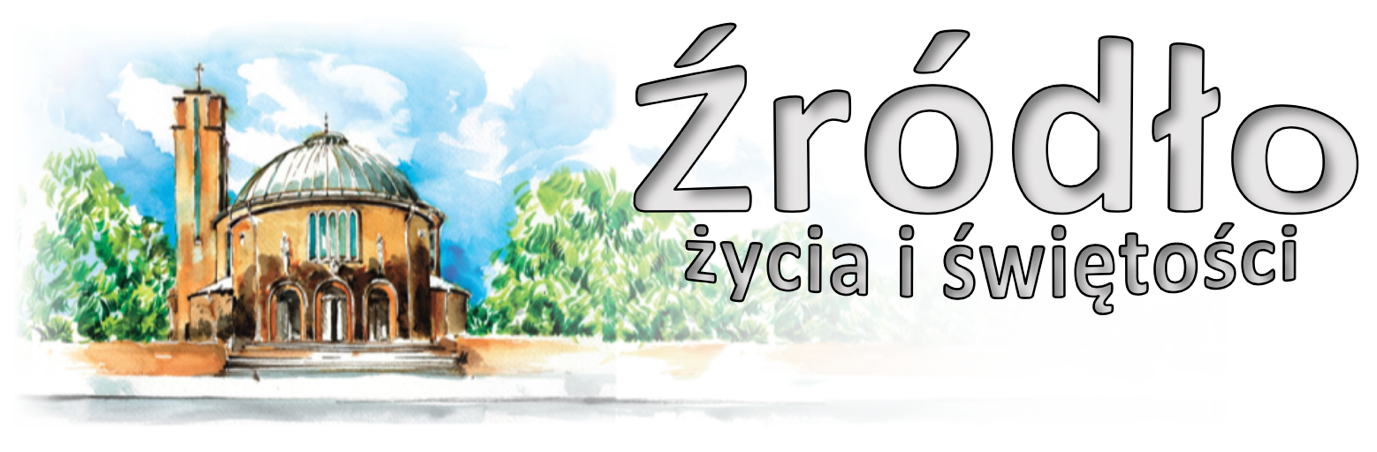 15 października 2023 r.gazetka rzymskokatolickiej parafii pw. Najświętszego Serca Pana Jezusa w Raciborzu28 Niedziela ZwykłaEwangelia według św. Mateusza (Mt 22,1-14)„Jezus w przypowieściach mówił do arcykapłanów i starszych ludu: Królestwo niebieskie podobne jest do króla, który wyprawił ucztę weselną swemu synowi. Posłał więc swoje sługi, żeby zaproszonych zwołali na ucztę, lecz ci nie chcieli przyjść. Posłał jeszcze raz inne sługi z poleceniem: Powiedzcie zaproszonym: Oto przygotowałem moją ucztę: woły i tuczne zwierzęta pobite i wszystko jest gotowe. Przyjdźcie na ucztę! Lecz oni zlekceważyli to i poszli: jeden na swoje pole, drugi do swego kupiectwa, a inni pochwycili jego sługi i znieważywszy ich pozabijali. Na to król uniósł się gniewem. Posłał swe wojska i kazał wytracić owych zabójców, a miasto ich spalić. Wtedy rzekł swoim sługom: Uczta wprawdzie jest gotowa, lecz zaproszeni nie byli jej godni. Idźcie więc na rozstajne drogi i zaproście na ucztę wszystkich, których spotkacie. Słudzy ci wyszli na drogi i sprowadzili wszystkich, których napotkali: złych i dobrych. I sala zapełniła się biesiadnikami. Wszedł król, żeby się przypatrzyć biesiadnikom, i zauważył tam człowieka, nie ubranego w strój weselny. Rzekł do niego: Przyjacielu, jakże tu wszedłeś nie mając stroju weselnego? Lecz on oniemiał. Wtedy król rzekł sługom: Zwiążcie mu ręce i nogi i wyrzućcie go na zewnątrz, w ciemności! Tam będzie płacz i zgrzytanie zębów. Bo wielu jest powołanych, lecz mało wybranych.”Ponieważ zaś, najdrożsi bracia, za łaską Pana weszliście do domu, gdzie odbywają się gody, to jest do Kościoła świętego, pilnie uważajcie, bracia, aby król wszedłszy nie znalazł na szacie waszego ducha nic takiego, co by musiał zganić. Z wielką bowiem bojaźnią serca należy o tym myśleć, co dodano: „I wszedł król, aby zobaczyć biesiadników, i ujrzał tam człowieka nieprzyodzianego w szatę godową”. Co wyraża, najdrożsi bracia, szata godowa? Gdybyście powiedzieli, że szatą godową jest chrzest i wiara, to któż bez chrztu i wiary wszedł na gody? Już przez to samo jest z zewnątrz, że jeszcze nie uwierzył. Cóż więc musimy uważać za szatę godową, jeśli nie miłość? Wchodzi na gody bez szaty godowej ten, kto należąc do Kościoła, ma wiarę, ale nie ma miłości. Słusznie bowiem miłość nazywana jest szatą godową, miał ją przecież na sobie nasz Stwórca, gdy przybył, aby godami złączyć się z Kościołem. Tylko dzięki miłości Boga Jego Jednorodzony Syn złączył się z duchem wybranych ludzi. Toteż Jan mówi: „Tak Bóg umiłował świat, że Syna swego Jednorodzonego dał za nas” (J 3,16). Kto więc z miłości przybył do ludzi, pouczył nas, iż ta miłość jest szatą godową. Każdy zatem z was, kto będąc w Kościele wierzy Bogu, już przybył na gody, ale nie ma szaty godowej, jeśli nie zachowuje łaski miłości... My, bracia najdrożsi, jesteśmy na godach Słowa, mamy już wiarę w Kościele, karmimy się potrawami Pisma Świętego, cieszymy się Kościołem z Bogiem złączonym. Jeśli przybyliście w szacie godowej, proszę was, pilnie badajcie swe myśli. Szczegółowo badajcie swe serce, czy nie żywicie względem kogo nienawiści, czy nie pałacie zazdrością, jeśli się komu powodzi, czy ukrytą złością nie staracie się mu zaszkodzić.św. Grzegorz Wielki (zm. w 604 r.)Ogłoszenia z życia naszej parafiiPoniedziałek – 16 października 2023 – św. Jadwigi Śląskiej, gł. patr. Śląska 		Mk 3,31-35	  630			W dniu 20. urodzin wnuka Kacpra o Boże błogosławieństwo i zdrowie	  900			Za † mamę Joannę	1800	1.	Z okazji 50. rocznicy urodzin córki Jadwigi z podziękowaniem za otrzymane łaski i z prośbą o dalsze przez wstawiennictwo Matki Bożej			2.	Do Bożej Opatrzności przez wstawiennictwo Matki Bożej Nieustającej Pomocy z podziękowaniem za odebrane łaski, z prośbą o Boże błogosławieństwo i zdrowie z okazji urodzin syna Andrzeja i dla całej jego rodziny	1830			Nabożeństwo Różańcowe w intencji Misji ParafialnychWtorek – 17 października 2023 – św. Ignacego z Antiochii, bpa i męcz. 		Łk 11,37-41	  630	1.	Za † Elwirę Szulc			2.	Za † Zbigniewa Kobza (od sąsiadów z ulicy Pomnikowej)	  800			W języku niemieckim: 	1715			Nabożeństwo Różańcowe w intencji Misji Parafialnych	1800	1.	Za †† rodziców Łucję i Waltera Kazimierz i †† z rodziny			2.	Za † Beatę Pierchała w 11. rocznicę śmierci, jej †† rodziców Antoninę i Rajnolda, wszystkich †† z rodzin i dusze w czyśćcuŚroda – 18 października 2023 – św. Łukasza, ewangelisty 				Łk 10,1-9	  630			Za † siostrę Marię i †† z rodziny	  900			Za †† rodziców Franciszka, Martę, Katarzynę, Elżbietę, Franciszka, Rudolfa, Marię i za wszystkich †† z pokrewieństwa	1800	1.	Z okazji 70. rocznicy urodzin Krystyny z podziękowaniem za otrzymane łaski, z prośbą o zdrowie i błogosławieństwo dla całej rodziny			2.	Za †† rodziców Barbarę i Karola Wojackich, brata Jarogniewa i całe †† pokrewieństwo	1800			W klasztorze Annuntiata Różaniec i Msza Święta w intencji Służby Zdrowia	1830			Nabożeństwo Różańcowe w intencji Misji ParafialnychCzwartek – 19 października 2023 							Łk 11,47-54	  630	1.	Za † Jadwigę Bednarską (od współlokatorów)			2.	W pewnej intencji Bogu wiadomej	1630			Różaniec dla dzieci	1715			Różaniec Rodziny Radia Maryja w intencji Misji Parafialnych	1800	1.	Za † brata Wilhelma, żonę Jadwigę i dusze w czyśćcu			2.	Za †† syna Roberta, męża Andrzeja Sętkowskiego, rodziców Longinę i Antoniego Borowik, brata Stanisława BorowikaPiątek – 20 października 2023 – św. Jana Kantego, prezb. 				Łk 12,1-788. Rocznica poświęcenia kościoła 	  630			Do Miłosierdzia Bożego za †† rodziców Gertrudę i Wilhelma Magiera, siostrę Pelagię, brata Bolesława i †† z rodziny	  900			W intencji wszystkich Parafian o odnowę życia duchowego oraz budowniczych kościoła i wszystkich zmarłych Parafian	1500			Koronka do Bożego Miłosierdzia	1800	1. W 70. rocznicę urodzin Jerzego z podziękowaniem za otrzymane łaski, z prośbą o Boże błogosławieństwo i zdrowie na dalsze lata życia			2.	Do Miłosierdzia Bożego za †† Emilię i Leona Kurchan, wszystkich ††z rodziny i dusze w czyśćcu	1830			Nabożeństwo Różańcowe w intencji Misji Parafialnych	1900			Spotkanie dla młodzieży i modlitwa w duchu TaizeSobota – 21 października 2023 								Łk 12,8-12	  630	1.	Do Miłosierdzia Bożego za † męża Winfryda w dniu jego urodzin, †† brata, bratową, rodziców Stuka – Gogolin, dziadków, rodzeństwo i pokrewieństwo z obu stron i za dusze w czyśćcu			2.	Za † męża Henryka Niemiec w 2. rocznicę śmierci, †† rodziców oraz † ks. Alojzego Marcola, Agatę i Manfreda Czekała, Cecylię Gąsior i dusze w czyśćcu	1715			Nabożeństwo Różańcowe w intencji Misji Parafialnych	1800	1.	Za †† Mariannę i Romana Anielskich oraz †† z rodziny			2.	Za †† Romana Szczukiewicza, Urszulę Droździel oraz dziadków z obu stron Kacperski – Szczukiewicz	1930			Raciborski Wieczór Uwielbienia – modlitewne czuwanie przed odnowieniem Misji 29 Niedziela Zwykła – 22 października 2023 		Iz 45,1.4-6; 1 Tes 1,1-5b; Mt 22,15-21Odnowienie Misji Parafialnych - Fatima to nowe światło i recepta na życie	  700			Za †† rodziców Piotra i Bronisławę, siostry Jadwigę, Teresę, Halinę, wszystkich †† z rodziny i dusze w czyśćcu	  830			Godzinki o Niepokalanym Poczęciu NMP	  900			Z okazji 60. rocznicy urodzin Krzysztofa z podziękowaniem za otrzymane łaski, prosząc o Boże błogosławieństwo, zdrowie, dary Ducha Świętego dla solenizanta i całej rodziny oraz za †† mamę Stefanie, ojca Józefa, teścia Franciszka Kucia i wszystkich †† z rodziny	1030			Z okazji 50. rocznicy ślubu Emilii i Henryka z podziękowaniem Bożej Opatrzności za otrzymane łaski i zdrowie oraz o Boże błogosławieństwo, dary Ducha Świętego, zdrowie dla całej rodziny						W kaplicy pod kościołem dla dzieci Za † tatę Czesława oraz w dniu urodzin siostry Danuty z prośbą o Boże błogosławieństwo i potrzebne łaski	1200			Do Bożej Opatrzności i MBNP w intencji Aleksandry, Agnieszki, Jolanty i Tomasza z okazji kolejnych urodzin z podziękowaniem za otrzymane łaski, z prośbą o dalsze Boże błogosławieństwo i zdrowie, a także potrzebne łaski na dalsze lata życia	1715			Nabożeństwo Różańcowe	1800			W intencji Anieli Rut z okazji 87. rocznicy urodzin z podziękowaniem za otrzymane łaski, z prośbą o dalsze Boże błogosławieństwo, zdrowie, opiekę Matki Bożej dla solenizantki i całej rodziny	2030			Apel FatimskiW tym tygodniu modlimy się: o owocne przeżycie odnowienia misji parafialnychZapraszamy przez cały miesiąc październik zapraszamy do modlitwy różańcowej w dobre przygotowanie i przeżycie Odnowienia Misji Parafialnych. W tym tygodniu w poniedziałek, środę i piątek Różaniec po Mszy wieczornej, w pozostałe dni o 1715. Przypomnijmy, że za wspólne odmówienie Różańca w kościele, kaplicy lub w rodzinie można pod zwykłymi warunkami uzyskać odpust zupełny. Taka możliwość istnieje każdego dnia przez cały rok.Dzisiaj po Mszy o 1030 zapraszamy na „Piknik Rodzinny” – spotkanie przy kawie i herbacie w ogrodzie przy domu katechetycznym. Dzisiaj także przypada Dzień Papieski. Przed kościołem zbiórka na Fundację Nowego Tysiąclecia.We wtorek o godz. 1530 spotkanie Klubu Seniora, o 1800 próba chóru. Po wieczornej Mszy spotkanie Kręgu Biblijnego.Spotkanie Ruchu Rodzin Nazaretańskich w środę po wieczornej Mszy Świętej.W środę 18 października przypada święto św. Łukasza patrona Służby Zdrowia. Wszystkich pracowników służby zdrowia zapraszamy do wspólnej modlitwy w klasztorze Annuntiata. Różaniec o 1800, po nim Eucharystia.W czwartek o 1630 Różaniec dla dzieci. W piątek przypada 88. rocznica poświęcenia naszego kościoła. Zapraszamy do wspólnej modlitwy. Msza w intencji Parafian, budowniczych i zmarłych o 900. W duchu wdzięczności i odpowiedzialności za Kościół będziemy przeżywali także od przyszłej niedzieli odnowienie Misji Parafialnych. Będą ono poniekąd kontynuacją Misji przeżytych w 2021 roku. misje były poświęcone tajemnicy Jezusowego Serca. Zachęcamy także do powtórnego odsłuchania nauk rekolekcyjnych. Są dostępne na stronie nspjraciborz.pl. W tym roku zatrzymamy się nad tajemnicą Niepokalanego Serca Maryi i wydarzeń Fatimskich. Plan rekolekcji i list naszego rekolekcjonisty O. Dariusz Mroczek SCJ jest dostępny w gablotce.W piątek o 1500 Koronka do Bożego Miłosierdzia.Młodzież zapraszamy na modlitwę w duchu Taize w piątek o godz. 1900. W sobotę o 1930 w ramach modlitewnego przygotowania do odnowienia Misji Raciborski Wieczór Uwielbienia. W dniach od 20 do 22 października w Głębinowie odbędą się rekolekcje dla członków Bractwa św. Józefa. 28 października pielgrzymka Bractwa (wraz z rodzinami) do Branic, Bruntala i Karlovej Studanki. 29 października w Jemielnicy spotkanie dla wszystkich członków Bractwa i okazja do wstąpienia w poczet członków. Wymagane jest wypełnienie deklaracji.4-5 listopada na Jasnej Górze Pielgrzymka Kolejarzy.Trwa rekrutacja Liderów i Wolontariuszy do nadchodącej edycji Szlachetnej Paczki i Akademii Przyszłości. Wszyscy zainteresowani wzięciem udziału w jednym z największych programów pomocowych w Polsce proszeni są o wypełnienie formularza zgłoszeniowego na stronie www.superw.pl. Aby zostać wolontariuszem, należy mieć ukończone 18 lat. Szczegółowe informacje można znaleźć na stronie: www.szlachetnapaczka.pl oraz www.akademiaprzyszlosci.org.pl.Kolekta dzisiejsza przeznaczona jest na bieżące potrzeby parafii oraz dodatkowa zbiórka na cele remontowe. Za wszystkie ofiary, kwiaty i prace przy kościele składamy serdeczne „Bóg zapłać”. W minionym tygodniu odeszli do Pana:Wiesław Nowicki, lat 61, zam. na ul. Kossaka (pogrzeb w poniedziałek o 12.oo)Kazimierz Reszuta, lat 89, zam. na ul. Katowickiej (pogrzeb w czw. 19 X 2023 o 11.oo)Stanisława Fergisz, lat 70, zam. na ul Skłodowskiej                                     Wieczny odpoczynek racz zmarłym dać PanieWierzę w Kościół Chrystusowy – Moje zaangażowanie w parafii…Instrukcja: Nawrócenie duszpasterskie wspólnoty parafialnej„W tajemniczym splocie między działaniem Boga a działaniem człowieka głoszenie Ewangelii odbywa się za pośrednictwem mężczyzn i kobiet, którzy uwiarygodniają to, co głoszą przez życie, w sieci relacji międzyludzkich, budzących zaufanie i nadzieję. W obecnych czasach, często naznaczonych obojętnością, zamknięciem jednostki w sobie i odrzuceniem drugiego, ponowne odkrycie braterstwa ma fundamentalne znaczenie, ponieważ ewangelizacja jest ściśle związana z jakością relacji międzyludzkich”. Do refleksjiDom rodzinny. Taki zwykły. Życie toczy się mniej więcej według ustalonego schematu. Każdy ma swoje obowiązki; i dobrze, że je mamy. Dzięki nim uczymy się dyscypliny i szacunku dla każdej pracy. Jeśli nie wykonamy jakiegoś zadania, nic z pozoru się nie stanie, ale chyba wszystkim zależy, żeby żyło nam się piękniej, lepiej. W rodzinie pomagamy sobie nawzajem, służymy innym z miłością. Parafia – to też jest nasz dom. Tyle że większy. Także tu jesteśmy zobowiązani do służenia sobie z miłością, tworzenia wzajemnych relacji i więzi. A zatem warto się zastanowić: w co mogę się zaangażować w swojej parafii? Jak mogę budować dobre relacje z księżmi, innymi parafianami, jak mogę podzielić się sobą, swoimi zdolnościami? Parafia to nie tylko budynek kościoła, probostwo i życie, które się toczy w tej przestrzeni. Parafia to także mój sąsiad, który może potrzebuje pomocy, może ktoś, kogo spotykam co niedzielę na Mszy Świętej, jakaś osoba starsza lub chora, którą mogę wesprzeć w codziennych zakupach, w trosce o dom, w innych czynnościach. ZadaniePorozmawiaj z rodziną, w jaki sposób możecie zaangażować się w działalność parafii. Podejmij przynajmniej jedną inicjatywę na rzecz parafii. 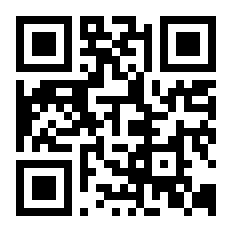 